Kompakt und robust dank GloboidRatingen, August 2015. Pneumatikschwenkeinheiten werden in der Automation eingesetzt, um schwere Lasten, wie zum Beispiel komplette Spannbaugruppen, Vorrichtungselemente oder Schweißzangen, in Position zu bringen. Die typischen Lasten von mehr als 50 kg bringen die druckluftbetätigten Schwenksysteme an Grenzen, besonders wenn die Taktzeitfenster eng sind. Die Folge sind Schwingungen, die sich im gesamten Anlagenaufbau negativ auswirken können.Die Elektroschwenker, alternativ verfügbar mit Servo- oder konventionellen Drehstromantrieben, setzen bei nahezu unveränderten Abmaßen das gleiche Prinzip um. Im Gegensatz zur Pneumatikserie verfügen sie über ein deutlich günstigeres Bewegungsverhalten mit kontrolliertem Anfahr- und Abbremsverhalten und einer größeren Flexibilität bei der Anpassung der Schwenkwinkel.In der neuen Bauform mit Elektro-Globoid-Getriebe wird ein Leistungsspektrum mit Drehmomenten bis 1.000 Nm abgedeckt.Zudem arbeitet der Elektroantrieb mit einem erheblich höheren Wirkungsgrad als unter Druckluft. Damit schonen die Elektroschwenker nicht nur die Umwelt sondern machen sich auch wirtschaftlich bemerkbar.Bildmaterial: 	Elektroschwenker.jpg, KSG500.jpg, EGS Familie.jpgBildunterschriften:	Globoidgetriebe mit verschleißfreiem Rollenbolzen	Die EGS Produktpalette von 125 bis 1000 NmTÜNKERS ist ein Familienunternehmen, das sich aus dem Maschinenbau zum Global Player für Automationstechnik entwickelt hat. TÜNKERS erfindet, konstruiert, produziert und vertreibt alle Produkte selber. Das internationale Vertriebsnetz von TÜNKERS erstreckt sich mit Tochtergesellschaften weltweit über die wichtigsten Länder mit einem hohen Absatzpotenzial für Automationstechnik. Hierzu gehören u. a. die USA, Mexiko, Brasilien, China, das Vereinigte Königreich, Frankreich und Spanien.Ansprechpartner:Sandra BischofTÜNKERS Maschinenbau GmbHTel.: 0 21 02 4517 351E-Mail: sandra.bischof@tuenkers.dewww.tuenkers.de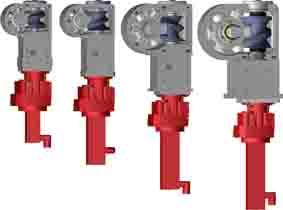 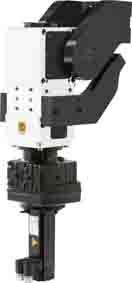 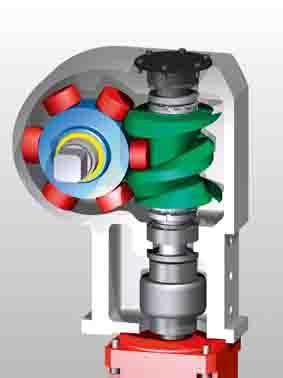 